CISC Presents “Elves On Ice”Dear Center Ice Skate Club Members, Our winter exhibition will be Sunday,  December 9th at 5:00 P.M.  All club members are invited and encouraged to participate!  Each skater (including coaches) may participate in the opening and closing number.  They may also skate in a solo, duo or trio of their choosing.Here is how it works!*There will be NO participation fee or costume fee for the Winter Exhibition this year.*There are several Opening and Closing Practices.  Practices are MANDATORY in order to learn the numbers.  Practices are November 3rd, 10th and 17th from 1:00-1:50.  Practices are also December 1st and the 8th  from 1:00-1:50.  December 8th will be used as a Dress Rehearsal. *Please choose a Christmas song.  The theme of the exhibition is from the movie “Elf” but any Christmas/holiday song will do. Please pick at least three songs you would like to skate to.  Please list in the order in which song you like best and return the attached sheet NO LATER THAN FRIDAY OCTOBER 26th.  Please place in Madison Nicholls mailbox.  I will have the completed results with your song choice to you on Monday, October 29th.*See the attached form to order a shirt.  This form MUST BE RETURNED by November 18th.  Youth and Adult sizes are available!*Please see the attached form to order flowers for your skater.  This form must also be returned by November 18th.  We will only have a few extra bouquets available the evening of the show!*The ticket order sheet is attached as well.  Please return NO LATER THAN November 18th!  There is NO MINIMUM number of tickets you can purchase!  Tickets may be purchased at the door but only if available.*There will be a party immediately following the show.  At that time the girls can exchange their Secret Santa gifts (details forthcoming).  We will have Pizza and lots of goodies!  If you have any questions, please contact me at Christen2039@yahoo.comSincerely, Christen NichollsWinter Exhibition ChairmanWINTER EXHIBITION FLOWERSORDER FORMSurprise your favorite skater(s) with flowers after the show for a wonderful performance! Flowers will be available before the show begins and during intermission.  There will be a limited number of bouquets available for those not preordered.  Order yours by NOVEMBER 18th !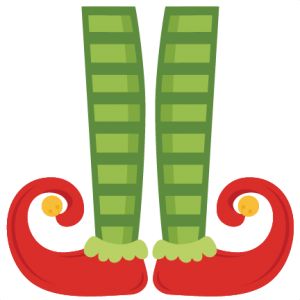 -------------------------------------------------------------------------------------------------------------------------------Skaters Name:________________________________________________________________Total Bouquets:_______________________________________________________________PLEASE MAKE CHECKS PAYABLE TO CISC AND RETURN TO MADISON NICHOLLS MAILBOXMUSIC SELECTIONSPlease Print NeatlyReturn to Madison Nicholls mailbox by October 26th.Please list name(s)Solo______________________________________________________________________Duo______________________________________________________________________Trio_______________________________________________________________________Song Selection1.________________________________________________________________________2.________________________________________________________________________3.________________________________________________________________________TICKET ORDER FORMCISC Presents:“ELVES ON ICE”December 9th, 2018 @ 5 P.M.-----------------------------------------------------------------------------------Skaters Name:_______________________________________Phone/contact information:____________________________# of Tickets__________________________________ x $10.00Ticket orders are due by November 18th!